Jméno žáka/žákyně: ________________ObsahAutorka výukového materiálu:	Mgr. Petra ŠmitováMetodické vedení: 			Bc. Karolina Štajnarová, Mgr. Karolina Kenderová, 						Mgr. Michaela JiroutováAutorská práva k tomuto výukovému materiálu vykonává META, o.p.s. - Příležitosti ve vzdělávání. Tento materiál lze šířit pouze nekomerčně. Bez předchozího souhlasu META, o.p.s. jej nelze upravovat nebo jinak zpracovávat. 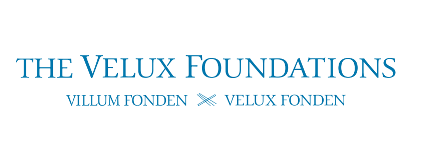 Výukový materiál vznikl v rámci projektu "Let´s Grow!", který je financován nadací The Velux Foundations.	1. PŘEHLED SLOVNÍ ZÁSOBY	Políčko vlevo od slova vybarvěte:	     (zelená: slovo znám)           (červená: slovo neznám)2. PRÁCE SE SLOVNÍ ZÁSOBOU                 vnitřní / vnějšíMezi …………………………..  vybavení kadeřnictví řadíme například zrcadlo, kadeřnické křeslo, mycí boxy.                                                                                                          podráždění / živinyPokud jíme hodně ovoce a zeleniny, dodáváme tělu potřebné ………………………………… .                                                               suché / šťavnatéČerstvé jablko plné tekutiny je …………………………………………… .                                                                                                                      stvol / kořínekČást vlasu uložená v kůži, ve které probíhá vývoj nových buněk, se nazývá  ……………………….                                                                                                                        stvol / kořínekČást vlasu nad kůží, kterou kadeřník například stříhá a barví se nazývá …………………..….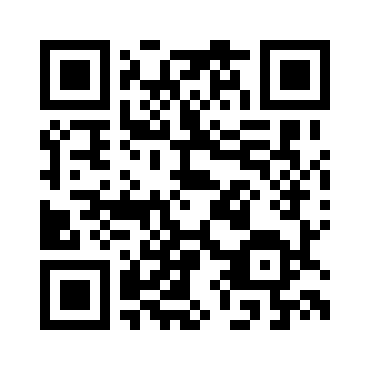 Wordwall3. VÝKLADOVÝ TEXTVlasový kořínekVlasový kořínek je část vlasu uložená v kůži. Část vlasu nad kůží se nazývá vlasový stvol.Vlasový kořínek se skládá z těchto částí:1. Vlasový váček Je to důlek v kůži, ze kterého roste vlas, vzniká již v embryonálním stádiu:Skládá se z těchto vrstev: - vlasová pochva vnitřní: pevně spojena s vlasem, roste s ním směrem nahoru. - vlasová pochva vnější: po ní se posunuje pochva vnitřní. - vlasový míšek: obklopuje vlasovou pochvu.2. PapilaNachází se ve spodní části vlasového váčku. Papila má tvar soudku. Vedou do ní kapiláry, které prostřednictvím krve dodávají vlasu živiny.3. Cibulka – matrixNasedá na papilu, obsahuje buňky zvané keratinocyty produkující keratin, který je potřebný k výstavbě vlasu. Obsahuje také melanocyty, které produkují melanin – vlasové barvivo.Vlasová cibulka je nejdůležitější částí vlasového kořínku.4. Vlasový svalJe to vzpřimovač vlasu. Vlivem chladu nebo podráždění se vlasový sval stáhne a vlas se napřímí a vzniká takzvaná „husí kůže“. Sval reaguje například na nepříjemný zvuk nebo hmatový vjem.5. Mazová žlázkaVytváří maz, který chrání vlas a kůži před vysušením. Produkci mazu ovlivňují hormony, závisí také na množství a velikosti mazových žláz.6. Vlasový krčekJe to místo na povrchu kůže, kde vstupuje vlas nad kůži. 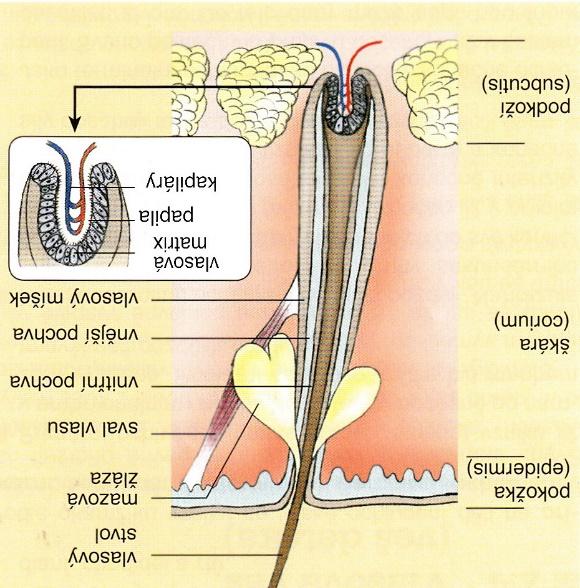 Tři oblasti tvorby vlasuRůstová oblast: V této oblasti se nachází keratinocyty, které tvoří nové buňky vlasu.     Dorůstající buňky se neustále posunují a vytlačují staré buňky směrem nahoru, tak vlas       roste.Oblast tvarování: Zde vznikají tři druhy různých buněk, podle kterých se vlas dělí na tři vrstvy – kutikula, kortex a medula.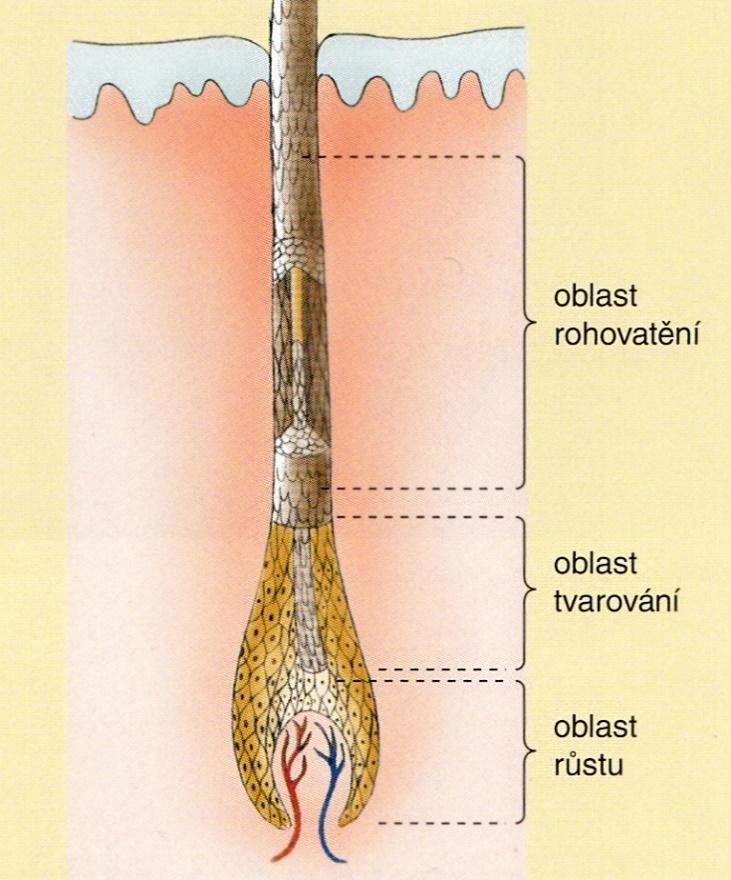 Oblast rohovatění: Zde ze šťavnaté hmoty prekeratinu vzniká tvrdá hmota keratin. Tento proces se nazývá keratinizace neboli rohovatění.                               1.          2.                    3.Vývoj vlasového ústrojíVývoj vlasu začíná ve třetím měsíci těhotenství.Kožní buňky neustálým dělením vzrůstají do škáry (1).Vzniká zárodečný pupen, ten je společný pro budoucí vlas, mazovou a potní žlázku (2).Poté vzniká zárodečný uzlík, který má později tvar čepu zakončeného papilou (3).Nad papilou vznikají buňky pro růst vlasového kužele (4).                      2.                            3.                            4.  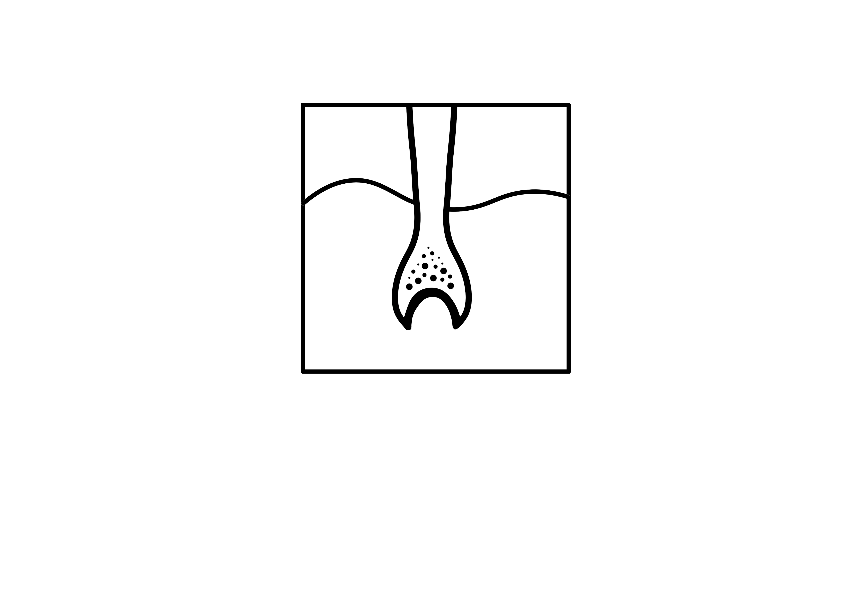 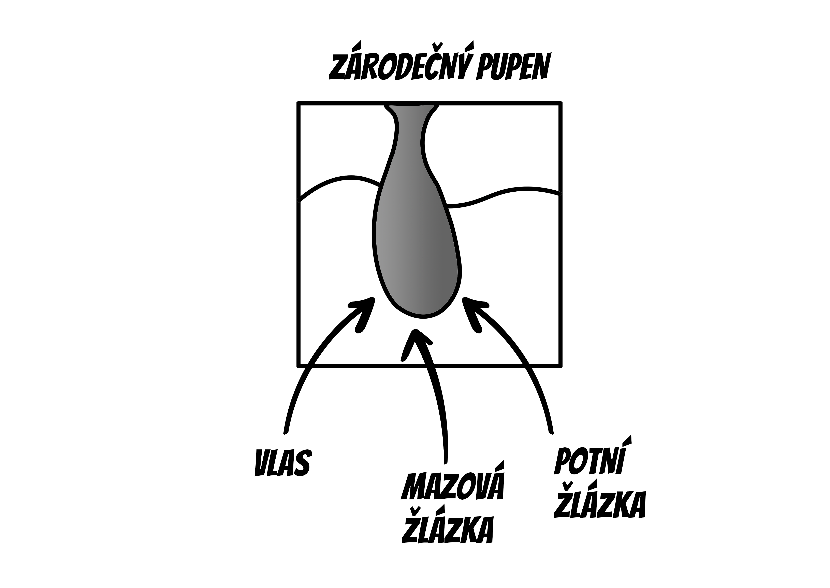 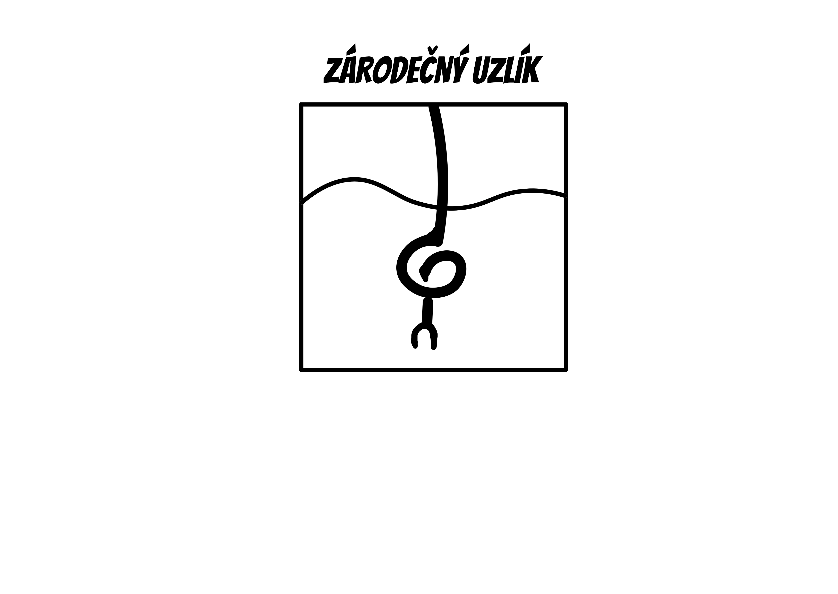 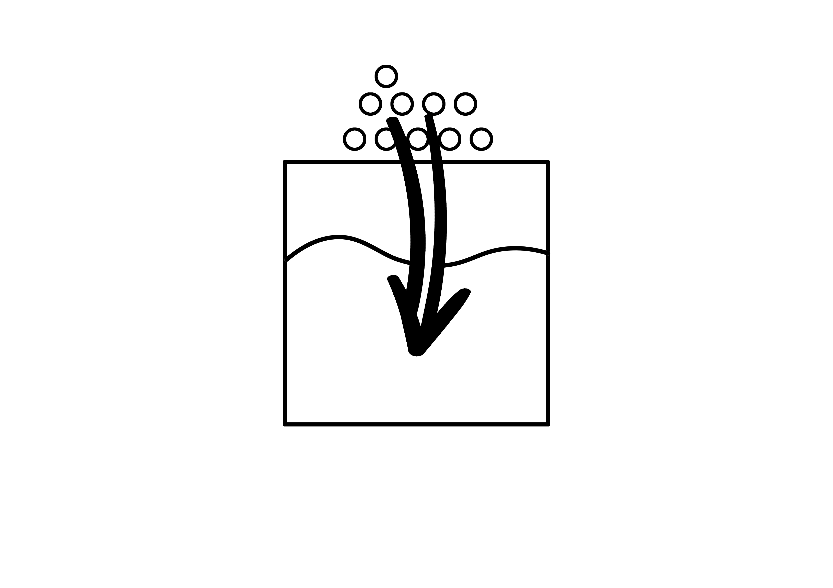 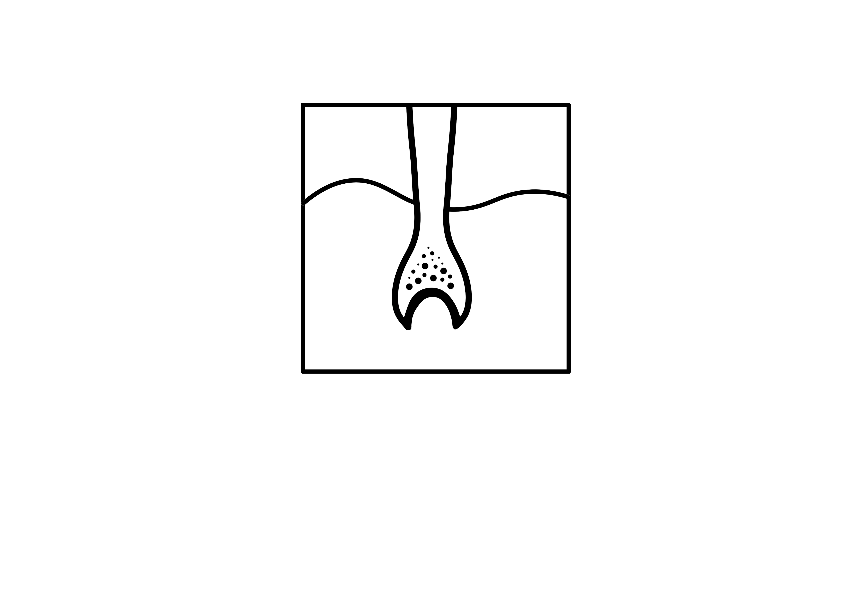 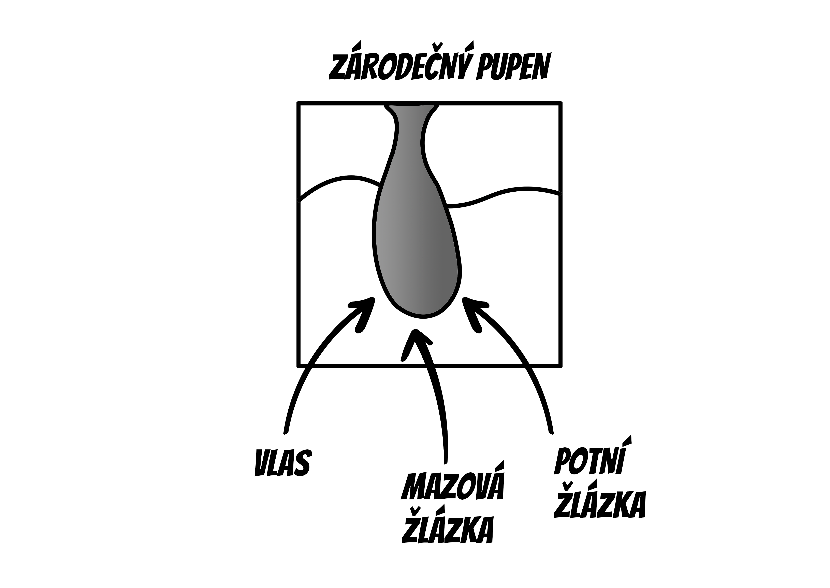 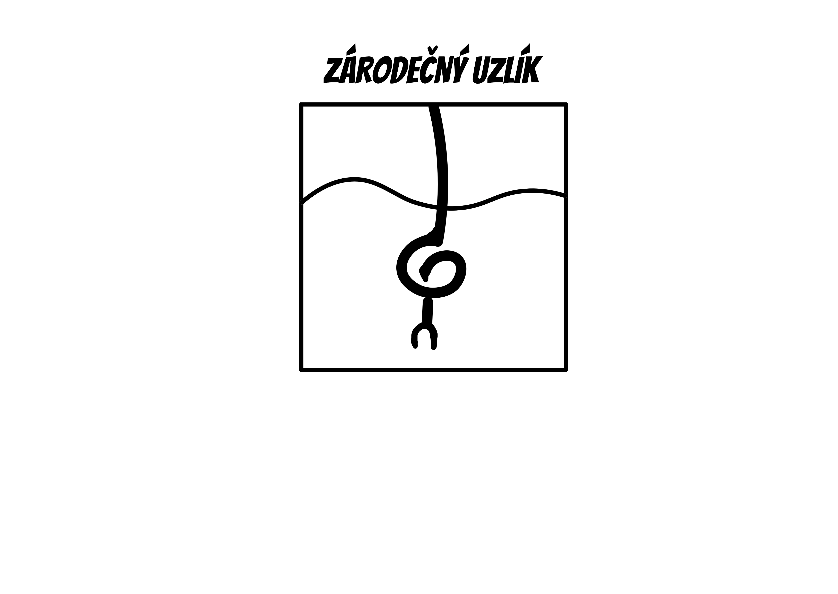 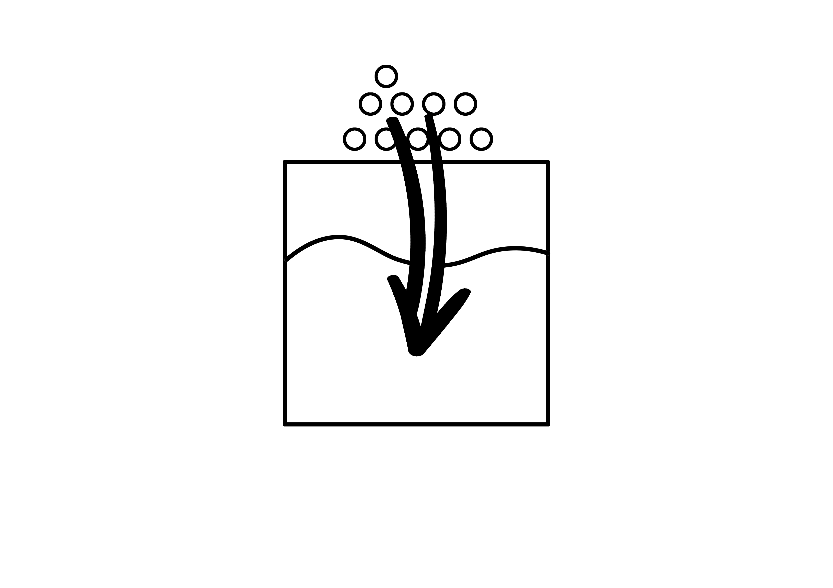 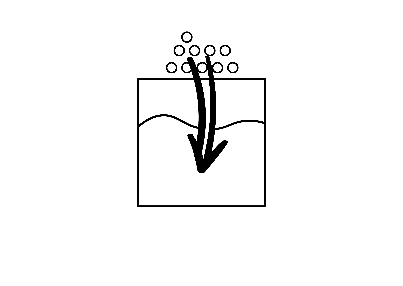 4. PRÁCE S TEXTEM            vlasový sval,        vlasový míšek,         vnitřní pochva,         mazová žlázka,                                        matrix,              vnější pochva,                kapiláry,                   papila. 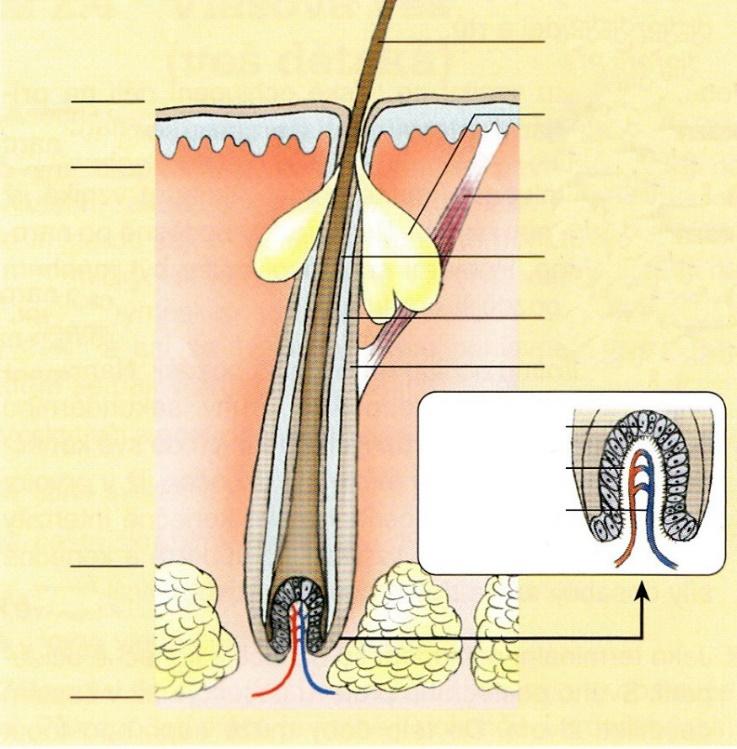 	      pořadí                                                   popis vývoje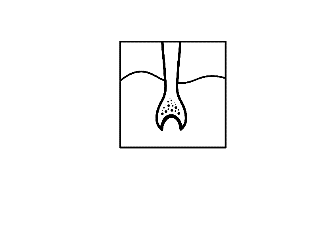 A)                    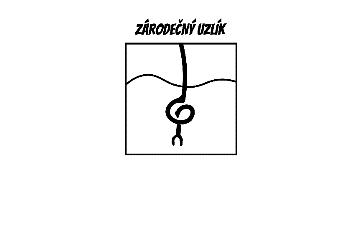 B)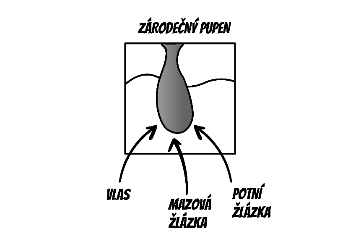 C)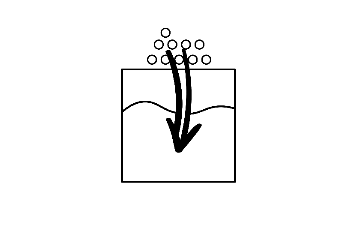 D)Vzor: Místo, kde vstupuje vlas nad pokožku se nazývá krček.      PRAVDA / NEPRAVDA Mazová žlázka produkuje pot.	 PRAVDA / NEPRAVDAKeratinocyty vytvářejí nové buňky vlasu.	 PRAVDA / NEPRAVDAKeratin je měkká šťavnatá hmota.	 PRAVDA / NEPRAVDAKapiláry vedou živiny do papily.	 PRAVDA / NEPRAVDAVnější pochva roste s vlasem.	 PRAVDA / NEPRAVDAČást vlasu nad kůží se nazývá vlasový stvol.	 PRAVDA / NEPRAVDANové buňky se tvoří v oblasti rohovatění.	 PRAVDA / NEPRAVDASlovo rohovatění má stejný význam jako slovo keratinizace.	 PRAVDA / NEPRAVDA5. ŘEŠENÍ1.1	vnitřní, živiny, šťavnaté, kořínek, stvol4.1	obrázek s popisem viz strana 44.2	A) 4, vznik nových buněk a tvorba vlasu	B) 3, zárodečný uzlík (zakončený papilou)	C) 2, zárodečný pupen (je společný pro budoucí vlas, mazovou a potní                     žlázku)		D) 1, viz vzor4.3	Pravda: B, D, F, H	Nepravda: 	A) Mazová žláza produkuje maz.			C) Měkká šťavnatá hmota je prekeratin.			E) S vlasem roste vnitřní pochva.			G) Nové buňky se tvoří v oblasti růstové.6. SEZNAM ZDROJŮPříručka pro kadeřnice; Margot Hülsken a kolektiv, Europa – Sobotáles s. r.o. 2005Materiály pro 1. až 3. ročník učebního oboru kadeřník; E. Peterka, F. Kocourek, M.Podzimek; Informátorium 1999Das Buch zum Beruf Triseur; I. B. Peters; Eins - Stam 2005Výživa ve výchově ke zdraví; D. Hrnčířová, M. Floriánková; Ministersvo zemědělství Odbor bezpečnosti potravin 2014Česky v oborechObor: KadeřníkTéma: Vlasový kořínek: 1/2 POROZUMĚNÍ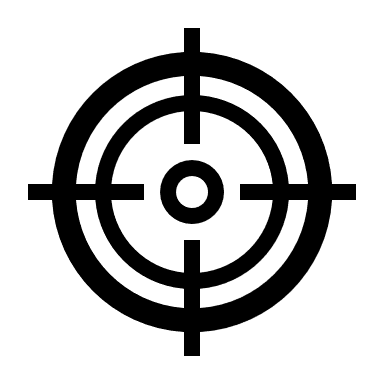 1.1 K českým názvům napište slova ve svém rodném jazyce.  České slovo, slovní spojeníPřekladVysvětleníČepVýstupek, který má tvar válce. Dělení buněkRozmnožení počtu buněk jejich dělením. Embryonální stádiumVývin jedince do 8 týdnů těhotenství. V tomto období se jedinec nazývá embryo.Husí kůžeReakce těla na vnější podněty, (např. zima, strach), při které dochází k napřímení ochlupení.KořínekMalý kořen. Obecně – část, která přijímá živiny a je zodpovědná za růst (např. kořen rostliny). Vlasový kořínek – probíhá zde tvorba vlasu, nachází se v kůži.ObklopovatObalovat, být kolem dokola něčeho.PodrážděníVyvolávání reakce např. působením na smysly.Soudek – sudNádoba na tekutinu.StvolČást vlasu, kterou vidíme, nachází se nad kůží.ŠkáraProstřední část kůže, obsahuje nervy, cévy, žlázy a tvoří se v ní vlas.ŠťavnatýPlný tekutiny. VnějšíVenkovní, externí, na povrchu. VnitřníUvnitř něčeho, interní, pod povrchem.VrůstatRůst směrem dovnitř (do kůže). VytlačovatZaujmout něčí místo, nahradit.Zárodek Počátek vývoje mnohobuněčných organismů.ŽivinyLátky, které potřebuje živý organismus (buňky) k životu.2.1 Doplň věty správným pojmem.  Vyber správné slovo.2.2 Naskenujte QR kód a splňte on-line test. 3.1 Přečti si následující text a jednotlivé části si vyhledej v obrázku.4.1 Doplňte k obrázku názvy jednotlivých částí. Doplňte k obrázku názvy jednotlivých částí:4.2 Pomocí čísel seřaď obrázky vývoje vlasového ústrojí tak, jak jdou za sebou. K obrázkům přiřaď správný popis. 4.3 Určete a označte, jestli je věta pravdivá nebo nepravdivá. Nepravdivé věty opravte.  